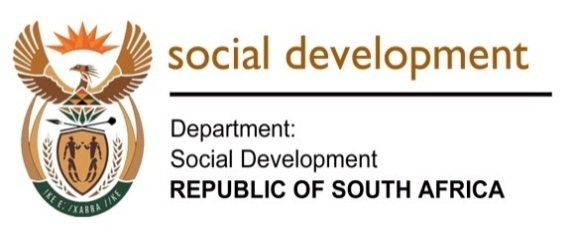 THIRD QUARTER PROGRAMME PERFORMANCE REPORTTHE DEPARTMENT OF SOCIAL DEVELOPMENT01 OCTOBER 2018 – 31 DECEMBER 2018FINANCIAL YEAR 2018/19TABLE OF CONTENTS	I. Introduction The purpose of this report is to provide progress to the Minister, the Deputy Minister and other relevant stakeholders on the implementation of targets as set out in the Annual Performance Plan of the Department for 2018/2019. The report also identifies areas that need intervention in the course of the financial year. 	II. Background /Significance of the Report According to Section 5.3 of Treasury Regulations, read together with Section 36(5) of the Public Finance Management Act, the Accounting Officer of an institution must establish procedures for reporting to the Executive Authority in order to facilitate effective performance monitoring, evaluation and recommend corrective action. This report will enable senior management and the Deputy Minister and the Minister to have a sense of how the Department has performed during the third quarter of the financial year. It is also hoped that the report will generate debate on how to address areas where performance is below par and help with the reallocation of resources, both human and material. 	III.	Discussion   The report provides progress for the third quarter of the 2018/19 financial year (01 October 2018 – 31 December 2018) against performance targets set out in the Annual Performance Plan (APP) of the Department. 	IV. Summary of Performance:Social Assistance: The provision of a comprehensive social security, including income support and a safety net for those in needs remains the cornerstone of the fight against poverty. As such the Department, through SASSA, extended the social assistance programme to more than 17.5 million individuals. This includes more than 12.3 (12 440 728) million recipients of the child support grant and more than 3 (3 521 733) million recipients of the old age grant. Social assistance contribute immensely to the alleviation of poverty and improving the quality of lives of many South Africans and makes the Department a key player in the realisation of Outcome 7, vibrant equitable and sustainable rural communities with food security for all and Outcome 13 An inclusive and responsive social protection system.Early Childhood Development and Children Services, Orphans and Vulnerable Children: In order to strengthen child protection services and improve the quality of ECD services, the Department continued to monitor the implementation of the National Integrated Implementation Plan on ECD Policy. A consolidated quarterly report on the implementation of the National Integrated Implementation Plan on ECD policy was produced in the period under review. The Department also monitored the implementation of the Children`s Act. A consolidated progress report on the implementation of the Children`s Act was compiled inclusive of progress from 6 provinces namely Limpopo, Mpumalanga, North West, Free State, Northern Cape and the Western Cape. The Department is in the final phase of completing the Child Care and Protection Policy. A memorandum has been prepared and submitted to the Minister for noting, to request Cabinet’s approval of the Child Care and Protection Policy.Anti-drug and Substance Abuse: The Department regards the ideal of achieving a drug free society as a major priority. Efforts to reduce incidents of substance abuse in communities continued during the reporting period. The Department has developed a Substance Abuse Policy. As part of consultation processes, the policy was presented to Justice, Crime Prevention and Security (JPSC) cluster and to the technical working of group of the Social Protection, Community and Human Development (SPCHD) cluster. The costing plan on the draft policy has been developed and submitted to the National Treasury. The Department is also in a process to finalise the National Drug Master Plan (NDMP). The NDMP recognises that the relationship between drug control and human development is complex and requires a coordinated and multi-sectoral approach. The NDMP has been submitted to the Minister before tabling in Cabinet. The fight against the scourge of alcohol and substance abuse forms part of the Department’s contribution to the realisation of a long and healthy life for all South Africans (Outcome 2)NPOs Compliance Monitoring and Funding Coordination: Effective Non-Profit Organisations are key partners in the realisation of outcome 7, vibrant, equitable and sustainable communities. In its efforts to achieve this outcome, the Department developed a draft implementation plan for both DSD Funding Policy and the DSD-NPO Partnership model. These will enhance the relationship between government and the NPO sector in outlining the funding requirements and the service delivery model. In the period under review the Department conducted consultations with various stakeholders to solicit the inputs in to the policy. These include amongst others the Welfare Service Forum and the NPO funding forum. Furthermore the policy was also presented to Gauteng MEC Task Team Co-operatives and Public Benefit Organisations and the NPOs representative. The policy was also consulted through a workshop with both internal and external stakeholder.Community Development: During the reporting period, a total of 214 576 vulnerable individuals accessed food through CNDCs. In its efforts to formalise and empower the CNDCs operations, the Department developed a developmental model for CNDCs.  The model will be further consulted with the provinces in the fourth quarter. The Department also assessed the implementation of the Integrated Food and Nutrition Security Plan in four provinces, namely Free State, Mpumalanga, Limpopo, Gauteng and Western Cape. Furthermore, 244 Cooperatives were linked to economic opportunities as part of government`s programme of empowering cooperatives from the rural parts of the country. All these efforts makes the Department a key contributor to the realisation of Outcome 7 Vibrant, equitable, sustainable rural communities contributing towards food security for all and Outcome 13 An inclusive and responsive social protection systemYouth Development: In continuing to develop and facilitate the implementation of responsive and focused youth services, the Department is in a process to finalise the Social Development Youth and Strategy and the Policy. In the period under review, the Department conducted combined workshop with all provinces to discuss direction and policy implementation approaches. The implementation plan and the policy were costed. The Department hosted the national youth camps which were attended by 2 575 youths. These initiatives form part of the Department’s contribution to the realisation of Outcome 4, decent employment through inclusive economic growth.V. Performance Trends: April 2018- December 2018Chart 1 below indicates overall performance trends for the period April 2018 to December 2018 (first to third quarters of 2018/19). During the third quarter, performance declined as compared to the second quarter. A total of 63% of the set targets were achieved in the third quarter as compared to 65% in the second quarter, a decline of 2% in achievement of targets. As a result, targets which are in progress (partially met) also increased from 13% in the second quarter to 18% in the third quarter. Targets which are not achieved at all decreased by 2% from 22% in the second quarter to 19% in third quarter.Reasons for non-achievement of targets included among others the following: Lack of capacity, lack of funding, failure to meet deadlines by service providers, delays in procurement process as well as submission of incomplete evidence. Reported performance which is not supported by evidence is rated as a not-achieved. Although performance significantly declined, the trend is likely to improve building up to the end of the financial year as some of the targets which are partially met could still be achieved during the fourth quarter.An analysis of projected performance for 2018/19 shows that a total of 11 targets are unlikely to be achieved at the end of the 2018/19 financial year. This constitutes about 19% of all targets in the APP. The targets which are unlikely to be achieved includes among others; implementation of the key elements of the Sector Human Resource, Annual Assessment Compliance of entities to the Departments governance and oversight framework, Development and approval of governance and capacity standards in programme 1. Within Programme 4, targets which are unlikely to be achieved includes the Submission of White Paper to Cabinet for approval, Submission of the Bill on Victim Empowerment Support Services to FOSAD and the submission of National Framework on Disability Rights awareness campaigns to Cabinet for approval. 		LegendThe following colour coding is used to grade overall progress on the set targets for the reporting period. Programme 1: Administration Human Capital ManagementIntergovernmental Relations   Information Management Systems and TechnologyEntity Oversight  Monitoring and Evaluation  Finance Programme 2: Social Assistance   Programme 3: Social Security Policy and AdministrationSocial Security Policy Development      PROGRAMME 4: WELFARE SERVICES POLICY DEVELOPMENT AND IMPLEMENTATION SUPPORT     Professional Social Services and Older Persons      Early Childhood Development        Children Services, Orphan and vulnerable Children (OVC)    Social Crime Prevention and Victim Empowerment       HIV and AIDS   Rights of Persons with disabilities  Programme 5: Social Policy and Integrated Service DeliveryProgramme 5: Special Projects and Innovation   Population and DevelopmentNPOs Compliance Monitoring and Funding CoordinationSocial Mobilisation and Community Empowerment  Poverty Alleviation, Sustainable Livelihood and Food Security Abbreviations for EntitiesNDA	National Development AgencySASSA	South African Social Services AgencyDepartment of Social Development Abbreviations and AcronymsAPP	Annual Performance Plan	ASRHR	Adolescent Sexual Reproductive Health RightsAU		African Union (Formerly OAU)CNDCs	Community Nutrition and Distribution CentresCSG	Child Support GrantCWP	Community Work ProgrammesDDG	Deputy Director GeneralDPME	Department of Planning, Monitoring and EvaluationDSD	Department of Social DevelopmentEC		Eastern Cape  EC	D	Early Childhood Development EPWP	Extended Public Work ProgrammeFS		Free State GBV	Gender Based ViolenceGP	Gauteng ProvinceHRCF	Human Resource Consultative ForumHWSETA	Health and Welfare Sector Education and Training AuthorityICT	Information and Communication Technology IJS	Integrated Justice System	     IMC	Inter-Ministerial CommitteeIPPF	International Planned Parenthood FoundationJCPS	Justice, Crime Prevention and SecurityKZN	KwaZulu-NatalLP		Limpopo ProvinceM & E	Monitoring and EvaluationMINMEC   Minister and Members of the Executive Committee’s CouncilMP	Mpumalanga ProvinceNC	Northern CapeNDMP	National Drug Master PlanNISIS	National Integrated Social Information SystemNPO	Non-Profit Organization NSP	Nutrition Security Plan NW	North WestOVC	Orphaned and Vulnerable ChildrenPASA	Population Association for South AfricaPED	Population Environment and DevelopmentPSS         Psychosocial Support ServicesSBC          Social Behaviour ChangeSDGs         Sustainable Development GoalsSDS          Social Development SectorSHRP       Social Sector Human Resource Plan SLA          State Law AdvisorsSPCHD    Social Protection, Community and Human DevelopmentSRD        Social Relief of Distress	SSP          Social Service PractitionersToR          Terms of Reference UAPS	  Union for African Population StudiesUN	   United NationsUNCPD    United Nations Commission on Population and DevelopmentUSA          United State of America VEP	  Victim Empowerment ProgrammeVSS           Victim Satisfaction SurveyWC             Western Cape         WPRPD      White Paper on the Rights of Persons with DisabilitiesItem NoItemPage NoPART APART APART AIIntroduction1IIBackground/ Significance of the report1IIIDiscussion1Part BPROGRAMME PERFORMANCE1Programme 1: Administration62Programme 2: Social Assistance113Programme 3: Social Security Policy and Administration124Programme 4: Welfare Services Policy Development and Implementation Support135Programme 5: Social Policy and Integrated Service Delivery266AbbreviationsOn course/Achieved- no major action needed Moderate risk that some problems exist and as a result the target will not be achieved in the planned time frames- remedial action is needed to avoid this Certainty that the target will not be achieved or was not achieved in the planned timeframes- major remedial action and urgent intervention is requiredStrategic objectivesHigh-level OutputsPerformance indicatorEstimated Performance 2017/18Annual Target 2018/193rd  Quarter target 2018/19 3rd   Quarter actual output 2018/19Reason for deviationCorrective action Overall progressEnsure adequate  capacity, capability and sound employee relations for the department to deliver on its mandate Sector Human Resource Plan(SHRP) (2017-2022)Sector Human Resource PlanSubmit SHRP to the Minister and Members of the Executive Council (MINMEC) for approvalImplementation of the key elements of the SHRPMonitor the implementation of approved generic structure by provincesThe department has revised the generic structure and developed Blue Print Generic structure, however the Blue Print generic structure was not approved. Monitoring of development of structures in provinces continued and support was provided to North West during their structural reconfiguration and alignment process.  Through National support the Province developed the draft migration and implementation plans to facilitate the implementation of the organisational structure.The Sector Human Resource Plan which informs the Blue Print generic structure was not approved and that impacted on the approval of the Blue Print generic structure. The Department will work with Provinces fast track the draft migration and implementation plans to facilitate the implementation of the organizational structure.Strategic ObjectivesHigh-level OutputsPerformance indicatorEstimated Performance 2017/18Annual Target 2018/193rd  Quarter target 2018/193rd Quarter actual output 2018/19Reason for deviationCorrective action Overall progressEnsure adequate capacity , capability and sound employee relations for the department to deliver on its mandate International obligations facilitated Number of international engagements facilitatedFacilitate DSD participation in 8 international eventsFacilitate DSD participation in 8 international engagements Facilitate DSD  participation in 2 international engagements  Facilitated the DSD participation in 7   international engagements in the period under review. No deviation Not applicable   Strategic objectivesHigh-level OutputsPerformance indicatorEstimated Performance 2017/18Annual Target 2018/193rd  Quarter 2018/19 target 3rd Quarter 2018/19 actual outputReason for deviationCorrective action Overall progressIntegrated planning and performance management by 2019Integrated information systemsIntegrated social Sector-wide information, Communications, and Technology (ICT) service delivery  platformIntegrate existing  welfare services into the Single Information Case Management SystemEstablish NISIS development governance framework and enhance existing data sourcesDesign and Develop prototype  for existing systems ( NPO, CBIMS and NISIS)The Development and design of prototype on existing systems i.e. CBIMS and NISIS has been completed, while the NPO system still underway.Limited internal resources to execute the redevelopment of NPO Management SystemDepartment avail funds for the  redevelopment of NPO into DSD Integrated CaseStrategic objectivesHigh-level OutputsPerformance indicatorEstimated Performance 2017/18Annual Target 2018/193rd  Quarter target 2018/19 3rd Quarter actual output 2018/19Reason for deviationCorrective action Overall progressIntegrated planning and performance management by 2019 Entity governance and oversight framework implementedEntity governance and oversight framework implementedNew indicator  Annual assessment ofcompliance of entitiesto the department’sgovernance andoversight frameworkAnalysed, integrated quarterly report for entities and associated  institutions submitted No report was analysedNo report was submitted from the DG's officeA letter has been written to request the reportIntegrated planning and performance management by 2019 Entity governance and oversight framework implementedEntity governance and oversight framework implementedNew indicator  Annual assessment ofcompliance of entitiesto the department’sgovernance andoversight frameworkEntity management forum coordinated No forum was coordinatedNot being able to implement the Entity Oversight FrameworkA submission to deviate from the APP was written, but no decision has been made so farIntegrated planning and performance management by 2019 Entity governance and oversight framework implementedEntity governance and oversight framework implementedNew indicator  Development andapproval of governanceand capacity buildingstandardsConsultations with relevant stakeholdersA concept paper on capacity building and governance developed and to be reviewed.No deviationNot applicableStrategic objectivesHigh-level OutputsPerformance indicatorEstimated Performance 2017/18Annual Target 2018/193rd  Quarter target 2018/193rd  Quarter actual output 2018/19Reason for deviationCorrective action Overall progressIntegrated planning and performance management by 2019Effective M&E systems for the Social Development Sector (SDS)Evaluation reportsConduct an evaluation of the integrated Social Crime Prevention StrategyConduct an evaluation on Project Mikondzo Conduct an evaluation study on Project Mikondzo  Piloting of instruments completed and pilot report was submitted. Fieldwork is currently underwayNo deviation Not applicable  Strategic objectivesHigh-level OutputsPerformance indicatorEstimated Performance 2017/18Annual Target 2018/193rd  Quarter target 2018/193rd  Quarter actual output 2018/19Reason for deviationCorrective action Overall progressGood governance and effective financial management by 2019Sound internal controls in placeUnqualified audit report on Annual Financial Statements (AFS)Unqualified audit report on AFSUnqualified audit report on AFS2nd interim financial statements for the 2018/19 financial year submitted for audit  The 2nd interim financial statements for the 2018/19 financial year was submitted to Treasury. No deviation  Not applicable     Strategic ObjectivesHigh-level outputsPerformance indicatorPerformance indicatorEstimatedperformance 2017/18 Annual target  2018/193rd   Quarter Target 2018/193rd  Quarter Actual Outputs 2018/19Reason for deviationCorrective ActionOverall progressExtent the provision of social Assistance to eligible individuals by 2019Social grants for eligible individualsNumber of social grant beneficiaries Older persons grant3 400 3433 513 3723 484 9173 521 733No deviation Not applicableExtent the provision of social Assistance to eligible individuals by 2019Social grants for eligible individualsNumber of social grant beneficiaries Child support grant12 245 78412 402 24112 361 34412 440 728No deviationNot applicableExtent the provision of social Assistance to eligible individuals by 2019Social grants for eligible individualsNumber of social grant beneficiaries War veterans grant133107115105No deviationNot applicableExtent the provision of social Assistance to eligible individuals by 2019Social grants for eligible individualsNumber of social grant beneficiaries Disability grant 1 060 3131 049 8111 051 9991 058 263No deviationNot applicableExtent the provision of social Assistance to eligible individuals by 2019Social grants for eligible individualsNumber of social grant beneficiaries Child dependency grant150 272154 353153 122149 745No deviationNot applicableExtent the provision of social Assistance to eligible individuals by 2019Social grants for eligible individualsNumber of social grant beneficiaries Foster child grant406 503397 888368 822345 560Impact due to programmatic lasing in line with age attainment. Not applicableExtent the provision of social Assistance to eligible individuals by 2019Social grants for eligible individualsNumber of social grant beneficiaries Grant-in-aid 188 923215 880209 139215 268Improved accessibility to social grant and beneficiary education on SASSA services.Not applicableExtent the provision of social Assistance to eligible individuals by 2019Social grants for eligible individualsNumber of Social Relief of Distress (SRD) applications awardedNumber of Social Relief of Distress (SRD) applications awarded500 000252 833102 193131 469SRD is need driven and dependent on meeting qualifying criteria. No deviationStrategic ObjectivesHigh-level outputsPerformance indicatorEstimated performance 2017/2018Annual target  2018/193rd  Quarter Target 2018/19 3rd Quarter   Actual Outputs 2018/19Reason for deviationCorrective ActionOverall progressAn effective and efficient social security system that protects poor and vulnerable people against income poverty by 2019Expansion of the CSG to orphans and vulnerable children (OVC)Legislation to increase the value of the CSG to Orphans and Child Headed HouseholdsIntroduce the Bill to ParliamentDraft Regulationson SocialAssistanceAmendment Act Developed Applicable in the 4th quarterAn effective and efficient social security system that protects poor and vulnerable people against income poverty by 2019Review of SASSA ActLegislative review of SASSA Act Discussion  on the review of  SASSA ActDiscussion  on the review of  SASSA ActDraft discussion paper on the review of SASSA ActFirst Draft Discussion paper on the review of SASSA Act has been completedNo deviation Not applicableStrategic ObjectivesHigh-level outputsPerformance indicatorEstimated performance 2017/18Annual target  2018/193rd Quarter Target 2018/193rd    Quarter Actual Outputs 2018/19Reasons for deviationCorrective action Overall progressStrengthen social welfare service delivery through legislative and policy reforms by 2019Reviewed social welfare White Paper White Paper on  Social Welfare Consult with stakeholders within the sector on the White Paper on social welfareSubmit the White Paper on Social Welfare to Cabinet for approval Presentation of White Paper to FOSAD clusterThe Revised White Paper could not be presented to the FOSAD cluster committeeThe presentation was not done due to the delay in the editing and finalisation of the white paper to be tabled at FOSADThe technical committee been established to fast track the finalisation of the whitepaper.Strengthen social welfare service delivery through legislative and policy reforms by 2019Demand and Supply Model for social services practitioners  developed (SSPs)Demand and supply Model for SSPsSubmit Demand and Supply Model for SSPs for approval Develop an implementation Plan for theDemand andSupply model for SSPsDevelop an implementation Plan for theDemand andSupply model for SSPsThe implementation plan for the Demand and Supply Model for Social Service Practitioners was developedNo deviationNot applicableStrengthen social welfare service delivery through legislative and policy reforms by 2019Recruitment and Retention Strategy for SSPs developed Recruitment and Retention Strategy for SSPsMonitor implementation of Recruitment and Retention Strategy for SSPsMonitor implementation of Recruitment and Retention Strategy for SSPsApplicable in the 4th quarter Strengthen social welfare service delivery through legislative and policy reforms by 2019Legislation on the professionalisation of SSPsSocial Service Practitioners BillSubmit the Bill to Cabinet for approval and gazette for public comments Submit the Bill to  Forum of South African Directors-General (FOSAD)Consolidate inputs in the Social Services Practitioners BillTarget not achieved Received precertification from the Office of Chief State Law Advisor outside of the reporting period  to be able to process for approval to gazette the BillThe consolidation of inputs will be will be finalised in the 4th quarter Strengthen social welfare service delivery through legislative and policy reforms by 2019Older Persons services strengthened Active Ageing Programme implementedConduct older persons Parliament and Active Ageing ProgrammeConduct Older Person Parliament and Active Ageing Programme Implement Older Persons Parliament and Active Ageing ProgrammeThe Older Persons Parliament and Active Ageing Programme were successfully implemented in October 2018  in Free StateNo deviation Not applicableStrategic ObjectivesHigh-level outputsPerformance indicatorEstimated performance 2017/18Annual target  2018/19  3rd Quarter  Target 2018/193rd  Quarter Actual Outputs 2018/19Reasons for deviationCorrective actionOverall progressStrengthen child protection services and improve the quality of ECD services  by 2019ECD services improvedNational Integrated Implementation plan on ECD PolicyApproval of the National Integrated Implementation Plan on ECD PolicyMonitor the implementation of the National Integrated Implementation Plan on ECD PolicyConsolidated quarterly reports on the implementation of the National Integrated Implementation Plan on ECD Policy. The report for the Implementation of the National Integrated Plan on ECD Policy has been consolidated with inputs from  other departmentsNo deviation Not applicable  Strategic ObjectivesHigh-level outputsPerformance indicatorEstimated performance 2017/18Annual target  2018/193rd Quarter Target 2018/193rd Quarter Actual Outputs 2018/19Reasons for deviationCorrective actionOverall progressStrengthen child protection services and improve the quality of ECD services  by 2019Child rights governance and compliance systems  strengthenedNational Plan of Action for Children in South AfricaApproval of the National Plan of Action for Children in South Africa by 2018-2022Approval of the National Plan of Action for Children in South Africa by 2018-2022Present the National Plan of Action for Children to FOSAD Not achievedThe Plan was only presented at the Intersectoral Childs right committee in November 2018.Plan of action will be presented to internal structures and FOSAD Cluster in the fourth quarter.Strengthen child protection services and improve the quality of ECD services  by 2019Child rights governance and compliance systems  strengthenedImplementation of Children’s Act monitoredBuild theprovinces’capacity toimplement the Children’sAmendment Actand Children’sSecondAmendment ActMonitor the implementation of the Children’s Act Monitor the  implementation of the Children’s Act Collected 6 Provincial progress reports on the implementation of the Children’s Act from LP, MP, NW, FS, NC  and WCNo deviation Not applicable Strengthen child protection services and improve the quality of ECD services  by 2019Child Care and Protection Policy Child Care and Protection PolicyConsultation with key stakeholders on the Child Care and Protection Policy Submit the Child Care and Protection Policy to Cabinet for approval Submit the Child Care and Protection Policy to Cabinet for approvalPrepared and submitted an Cabinet Memorandumfor noting by the Minister to request Cabinet’s approval of the Child Care and Protection Policy.No deviation Not applicable Strengthen child protection services and improve the quality of ECD services  by 2019Child Care and Protection Policy Implementation of guidelines on community based prevention and early intervention services to vulnerable children New indicator Develop uniform implementation guidelines for provinces Consult the relevant stakeholders for inputs National workshop conducted  for inputs with relevant stakeholders as follows: 24-26 October 2018 and 06-07 December 2018.No deviation Not applicableChild Care and Protection PolicyProgrammes forstatutory servicesfor children inneed of care andprotectionNew indicator Capacitate 9provinces toimplementguidelines andstrategies foradoption, foster care and Child and Youth CareCentres (CYCCs)Capacitate 3 provincesto implement theguidelines and strategiesfor adoption, foster careand CYCCsThree provinces  were trained to implement theguidelines and strategiesfor adoption, foster careand CYCCs No deviationNot applicableChild Care and Protection PolicyInter-sectoralprotocol torespond toviolence againstchildren, childabuse, neglectand exploitationNew indicatorDevelop the Intersectoral protocol Consult relevant stakeholders Consulted stakeholders in North West (19 – 20 November  2018) and Mpumalanga (14 – 15 November 2018)No deviationNot applicableCare and support services to families strengthened Number of provinces trained on Active Teenage Parenting Programme  Train 9 provinces on Active Teenage Parenting Programme Build capacity in 9 provinces on Active TeenageParentingProgrammeCapacity building of three provinces to implementthe Teenage ParentingProgrammeCapacity building and training workshops were conducted in 2 provinces Gauteng 29-30 November 2018 and Northern Cape 6-7 December 2018Eastern Cape province postponed their training due to competing priorities.Eastern Cape province will be capacitated on the teenage programme during the 4th quarter.Strategic ObjectivesHigh-level outputsPerformance indicatorEstimated performance 2017/18Annual target  2018/193rd  Quarter Target 2018/193rd  Quarter Actual Outputs 2018/19Reasons for deviationCorrective actionOverall progressReduce the incidences of social crime and substance abuse and facilitate the provision of support services to target groups by 2019 Child Justice Act implementedPolicy framework on Accreditation of Diversion Services Submit Policy Framework on Accreditation of Diversion Services to Cabinet for approvalCapacity Building in 9 provinces to implement the reviewed policy framework on Accreditation of Diversion Services Capacity building on the reviewed Policy framework on Accreditation of Diversion Services in 3 provinces Capacity building on the reviewed policy framework took place in seven provinces :( EC, FS, NC, NW, MPU, LIM, and GP. The branch overachieved due to positive cooperation with provinces  Reduce the incidences of social crime and substance abuse and facilitate the provision of support services to target groups by 2019 Integrated Social Crime Prevention Strategy implementedIntegrated Social Crime Prevention Strategy5 provincial multidisciplinary committees were established in GP, LP, MP, NC and ECConduct awareness campaigns in 9 provinces on multidisciplinary Integrated Social Crime Prevention Strategy Conduct awareness campaigns in 4 provinces on multidisciplinary Integrated Social  Crime Prevention StrategyEducation and awareness campaigns took place at the following provinces:W C,NW and FSNorthern Cape together with KZN provinces moved their awareness campaigns to the fourth 4th quarterThe two campaigns will be done in the 4th quarter in February and early MarchReduce the incidences of social crime and substance abuse and facilitate the provision of support services to target groups by 2019 Legislation on Victim Empowerment Support ServicesBill on Victim Empowerment Support Services Submit the Bill to Cabinet for approval and gazette for public comments Draft final report on costing. Costing and consultation process of stakeholders on the process Costing and consultation process of stakeholders did not take placeThere was a delay in the appointment of the service provider thus impacting negatively on the commencement of the task.Consultation of stakeholders to take place in the first quarter of 2019/2020Reduce the incidences of social crime and substance abuse and facilitate the provision of support services to target groups by 2019 South African Integrated Programme of Action addressing Gender Based Violence (GBV) (2013- 2018) Implementation plan for the POA Submit the reviewed South African Integrated Programme of Action that  addresses Gender Based Violence to Cabinet for approval Consultation with the social and JCPS Clusters The consultation with the Social and JCPS Clusters took place during the Special Work Stream meeting in November 2018No deviation Not applicableReduce the incidences of social crime and substance abuse and facilitate the provision of support services to target groups by 2019 Anti- Substance Abuse Plan of Action implementedAnti- Substance abuse policy New IndicatorSubmit draft Anti-substance abuse Policy to FOSAD SPCHD Cluster for approval. Consult draft Policy with SPCHD sub  committee Consulted draft policy with SPCHD cluster and JCPS cluster.Submitted draft policy to DSD EXCO for approval to Cabinet. Costing plan drafted and submitted to National TreasuryNo deviation Not applicableReduce the incidences of social crime and substance abuse and facilitate the provision of support services to target groups by 2019 Anti- Substance Abuse Plan of Action implementedNational Drug Master Plan implemented Submit Draft NDMP to Cabinet for approvalSubmit draft National Drug Master Plan to Cabinet Capacitate 3 provinces to implement NDMPNDMP submitted to the Minister for tabling in parliament during the 1st quarterSubmitted to the office of the MinisterAwaiting cabinet approval Strategic ObjectivesHigh-level outputsPerformance indicatorEstimated performance 2018/19Annual target  2018/193rd  Quarter Target 2018/193rd  Quarter Actual Outputs 2018/19Reasons for deviationCorrective actionOverall progressContribute to the reduction in HIV risky behaviour and promote psychological wellbeing amongst targeted key populations by 2019Improved co-ordination, joint planning and Integrated service delivery in high- burden districts by 2019 Integratedaction plan to respondto the socialand structuraldrivers of HIV,tuberculosis (TB)and sexuallytransmittedinfections (STIs)by 2019 New indicator Develop draftintegrated actionplan to respondto the social andstructural driversof HIV, TB andSTIsConsult  relevant stakeholdersDraft Integrated Action waspresented at a meeting with National and Provincial HIV and AIDS coordinators on the 06th December 2018. Plan will be aligned with provincial plans and inputs received in the meeting.No deviation   Not applicable Strategic ObjectivesHigh-level outputsPerformance indicatorEstimated performance 2017/18Annual target  2018/193rd Quarter Target 2018/193rd  Quarter Actual Outputs 2018/19Reasons for deviationCorrective actionOverall progressTo promote, protect and empower persons with disabilities through the development and implementation of legislation, policies and programmes  Legislative and policy framework strengthenedDraft Policy on Social Development Services to Persons with Disabilities Submit Policy on Social Development Services to Persons with Disabilities to Cabinet for approval and gazette for public   commentsSubmit draftPolicy on SocialDevelopmentServices toSocial Protection,Communityand HumanDevelopment(SPCH) clusterConsolidation of inputs from stakeholders into the Draft PolicyConsolidated input of the Stakeholder Technical Team (comprised of national departments & disability sector) into the draft Policy.No deviation Not applicableTo promote, protect and empower persons with disabilities through the development and implementation of legislation, policies and programmes  Legislative and policy framework strengthenedStrategic Framework to support implementation of the White paper on the Rights of Persons with Disabilities(WPRPD)Develop 2 National Strategic Frameworks to support implementation of the WPRPDNational StrategicFramework onDisability Rightsawarenesscampaignssubmitted forCabinet ApprovalConsolidate public comments into National Strategic FrameworkThe draft National Strategic Framework on Disability Rights Awareness Campaigns were released for public comment.Need to deepen public participation and sector participationComments will be considered by 4 task teams (media; capacity building; disability awareness; education curricula) that will convene in Q4 to finalise the draft for routing via FOSAD to Cabinet in 2019/20To promote, protect and empower persons with disabilities through the development and implementation of legislation, policies and programmes  UN Conventionon the Rightsof Persons withDisabilities(UNCRPD)and WPRPDimplementationmonitored andevaluatedNumber of reports on the implementation of the WPRPD and UNCRPD One report on implementation of the WPRPD produced One compliance report on implementation of the WPRPD; and one periodic report on the UNCRPD, submitted to Cabinet for approval   One periodic report on the UNCRPD submitted for Cabinet approvalTarget not achieved Contributions were received late or not at all. The quality of reports are uneven. Report has been drafted.Report will be submitted in 4th quarter.   Strategic ObjectivesHigh-level outputsPerformance indicatorEstimated Performance in 2017/18Annual target  2018/193rd  Quarter Target 2018/193rd Quarter Actual Outputs 2018/19Reasons for deviationCorrective action Overall progressFacilitate management and coordination of cross-cutting functions for DSD and Social ClusterSocial ClusterPublic EmploymentProgrammescoordinatedSocial Sector plan phase IV through the EPWPConvene 32 Social Sector coordinationforumsDevelop phase IV of the Social Sector Plan through the EPWPPresent draft of phase IV of the Social Sector Plan through the EPWP to Cabinet for approval  The draft plan was presented to Cabinet on 6 December 2018. The Cabinet Cluster Committee approved the proposals in principle, but recommended that the EPWP Phase 4 proposal should be revised to incorporate the inputs provided.No deviation    Not applicable  Strategic ObjectivesHigh-level outputsPerformance indicatorEstimated Performance in 2017/18Annual target  2018/193rd Quarter Target 2018/193rd Quarter Actual Outputs 2018/19Reasons for deviationCorrective action Overall progressPromote and support the implementation of the Population PolicyPopulation Policyimplementationmonitored andevaluatedNumber of progress reports on the implementation of the White Paper on Population policy and the ICPD PoAProduce 10 reports on the implementation of the Population Policy Produce 9reports on the implementation of the White paper on Population Policy and ICPD PoACountry report to BRICSCountry report to BRICS producedNo deviation Not applicable Promote and support the implementation of the Population PolicyPopulation Policyimplementationmonitored andevaluatedNumber of progress reports on the implementation of the White Paper on Population policy and the ICPD PoAProduce 10 reports on the implementation of the Population Policy Produce 9reports on the implementation of the White paper on Population Policy and ICPD PoAReport for AU Africa Experts CommitteeReport for AU Africa Experts Committee producedNo deviation Not applicable Promote and support the implementation of the Population PolicyPopulation Policyimplementationmonitored andevaluatedNumber of progress reports on the implementation of the White Paper on Population policy and the ICPD PoAProduce 10 reports on the implementation of the Population Policy Produce 9reports on the implementation of the White paper on Population Policy and ICPD PoAReport for PPD Annual Conference and Board meeting Report for PPD Annual Conference and Board meeting producedNo deviation Not applicable Promote and support the implementation of the Population PolicyPolicy to promote the demographic of youth dividend for South Africa  Policy paper prospects and recommendations for the demographic youth dividend for South AfricaNew indicator Finalise Draft Policy Paper on demographic youth dividendProduce draft policy paper Draft policy paper not producedStill conducting consultations with stakeholders in the 3rd quarterDraft policy paper to be produced in the fourth quarterStrategic ObjectivesHigh-level outputsPerformance indicatorEstimated Performance in 2017/18Annual target  2018/193rd Quarter Target 2018/193rd  Quarter Actual Outputs 2018/19Reason for deviationCorrective Action Overall progressCreate an enabling environment for NPOs to deliver effective services by 2019DSD Sector Funding  Policy developed  DSD Sector Funding PolicySubmit DSD Sector Funding Policy for approval Facilitate the implementation of the DSD Sector Funding PolicyConsultations with relevant stakeholders to facilitate the implementation of the DSD Sector Funding Policy DSD Sector Funding Policy presented at the following forums and meetings: Gauteng MEC Task Team Co-Operatives and Public Benefit Organizations on 10 October 2018.Inception Meetings with external stakeholders towards planning the roll-out of DSD Sector Funding Policy held on 12 October 2018 and 06 November 2018.Meeting with NPO representatives on 01 November 2018.Consultative workshop with internal and external stakeholders 05 & 06 November 2018. DSD Sector Funding Policy submitted to EXCO on 11 December 2018No deviationNot applicableCreate an enabling environment for NPOs to deliver effective services by 2019Revieweddispensation for State-civil societypartnership inthe delivery ofsocial welfareand communitydevelopmentservicesDSD-NPO Partnership ModelSubmit Partnership Model for State, NPOs and relevant stakeholders for approval Facilitate the implementation of the  DSD-NPO Partnership ModelConsultations with relevant stakeholders towards the National implementation of the DSD-NPO Partnership Model facilitated  Presented the DSD/NPO Partnership Model at the following forums/engagements:Gauteng MEC Task Team Co-Operatives and Public Benefit Organizations on 10 October 2018.Meeting with NPO representatives on 01 November 2018.Consultative session with internal and external stakeholders on 05-06 November 2018.DSD/NPO Partnership Model submitted to EXCO on 11 December 2018No deviationNot applicableCreate an enabling environment for NPOs to deliver effective services by 2019Regulatoryframework forNPOs revisedNPO Act amendedTable NPO Amendment Bill in ParliamentSubmit the NPO Bill to CabinetPresent the Bill to the social cluster Target not AchievedThe Bill was received from the State Attorneys as at the end of the quarter It will be presented to the Social Cluster in the next quarter.Strategic ObjectivesHigh-level outputsPerformance indicatorEstimated Performance in 2017/18Annual target  2018/193rd Quarter Target 2018/193rd Quarter Actual Outputs 2018/19Reason for deviationCorrective ActionOverall progressFacilitate and coordinate community development efforts to build vibrant and sustainable communities by 2019Regulatedand uniformCommunityDevelopmentPractice CommunityDevelopmentPractice PolicyFacilitate implementation of the Community Development Practice Policy Facilitateimplementation ofthe CommunityDevelopmentPractice PolicyFacilitate the establishment of provincial forums on the Community Development Practice Policy  Facilitated the establishment of three (3) (MPU, NW & NC) provincial forums on the Community Development Practice PolicyNo deviationNot applicableFacilitate and coordinate community development efforts to build vibrant and sustainable communities by 2019Guidelines oncommunitymobilisation and implementation developedNational guidelines for community mobilisation and implementationNational guidelines for community mobilisation and interventionFacilitate implementation of guidelines Conduct workshops on the implementation of the guidelines in 3 provincesWorkshops on the implementation of the guidelines were conducted in 4 provinces (Free State, Gauteng, KZN and Mpumalanga).No deviationNot applicableYouth development facilitated Social Development Youth Policy Submit the Social Development Youth Policy for approval Facilitate the implementation of the Social Development Youth PolicyConduct workshops in 3 provinces  Target achieved in the second quarter Youth development facilitated Social Development Youth Strategy Submit Social Development Youth Strategy for approval Facilitate the implementation of the Social Development Youth StrategyWorkshop to train provinces on implementing StrategyThe Directorate changed the approach and held Roundtables discussion with all nine provinces to discuss both the policy and the strategyNo deviation Not applicable Youth development facilitated Number of youth attending national youth camp1 000 youth attending national youth camps1 800 youth attending national youth camps1 800 youth attending national youth camps2 575 youth attended youth camps The youth camps are no longer conducted at the National office, but done provinces of which National do not have the control over the figure.Not applicableStrategic ObjectivesHigh-level outputsPerformance indicatorEstimated Performance in 2017/18Annual target  2018/193rd Quarter Target 2018/193rd Quarter Actual Outputs 2018/19Reason for deviationCorrective ActionOverall progressContribute to poverty eradication and elimination of hunger through support to community-driven programmes and the provision of food and nutrition security services by 2019  Facilitate the establishment and support of income-generating sustainable livelihood initiatives for communitiesNumber of cooperatives linked to economic opportunities  600 Cooperatives linked to economic opportunities1000 Cooperatives linked to economic opportunities  300 Cooperatives linked to economic opportunities   244 Cooperatives linked to economic opportunities through SASSA and DSDThe implementation of National Treasury Circular 21 impacted negatively on the support to cooperatives as it does not support their funding which then limited their capacity to provide servicesContribute to poverty eradication and elimination of hunger through support to community-driven programmes and the provision of food and nutrition security services by 2019  Facilitate the establishment and support of income-generating sustainable livelihood initiatives for communitiesDevelopmental Model for Community Nutrition and Development Centres(CNDCs) -Develop a Developmental Model for CNDCsPresent draft model to Community Development Branch Forum and HSDThe Draft Model could not be presented since provincial consultations were still in progress during the quarter.Provincial Consultation sessions coincided with the quarterly target deliverable.To integrate inputs received, thereafter compile the Final Draft Model for presentation at the Branch Community Development Forum and HSDContribute to poverty eradication and elimination of hunger through support to community-driven programmes and the provision of food and nutrition security services by 2019  Integrated Food and Nutrition Security Plan implemented Integrated Food and Nutrition Security Plan Facilitate the implementation of the Integrated Food and Nutrition Security Plan in 9 provinces Assess the implementation of the Integrated Food and Nutrition Security Plan Assessment of the implementation of the Integrated Food and Nutrition Security Plan in 4 provincesThe implementation of the Integrated Food and Nutrition Security Plan was assessed in 4 provinces (FS, MP, LP, GP & WC)No deviationNot applicableContribute to poverty eradication and elimination of hunger through support to community-driven programmes and the provision of food and nutrition security services by 2019  Integrated Food and Nutrition Security Plan implemented Number of vulnerable individuals accessing food through CNDCs80 000 vulnerable individuals accessing food through CNDCs 415 000 vulnerable individuals accessing food through CNDCs   Provide food to 103 750 vulnerable individuals through CNDCs 214 576 vulnerable individuals accessed food through CNDCsDuring the school holidays when children are not in school, they add to CNDS beneficiaries